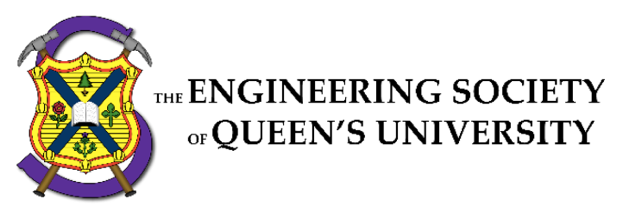 Council MinutesThursday, March 17th, 20226:30 pm, Video ConferenceSpeaker: Nick NeokleousSecretary: Matthew Sun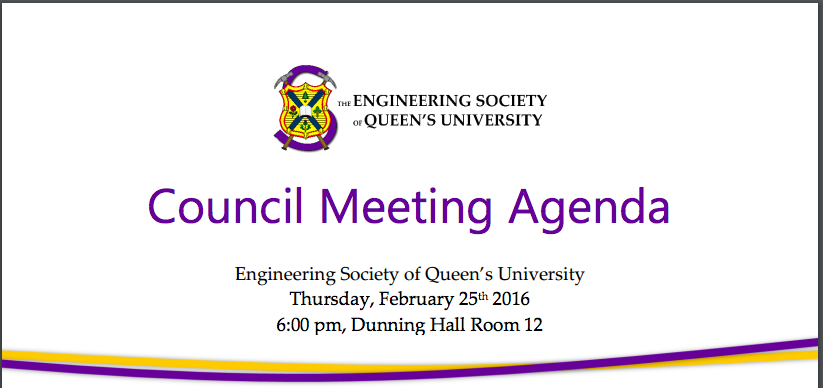 Council begins, 6:30 pm.I. ATTENDANCEII. ADOPTION OF THE AGENDA: Motion 1Motion 1   Whereas: 	It’s the Annual General Meeting;& whereas:	Everyone gets a vote today!;BE IT RESOLVED THAT:Council approve the agenda of the Annual General Meeting of Wednesday, March 17th, 2022, as seen on the Engineering Society website.Moved by: Ben “Jamin” HiggsSeconded by: Andrew “Happy St. Patty’s!” da SilvaMotion passes, 6:36 pm.III. Adoption of the Minutes: Motion 2Motion 2  Whereas:	It’s been some amount of time since the last council;& whereas:	Matthew wrote the minutes and they need to be approved;BE IT RESOLVED THAT:Council approve the minutes of the Council meeting of Thursday, March 3rd, 2022, as seen on the Engineering Society website.Moved by:  Ben “Ocean Man” HiggsSeconded by: Andrew “take me by the hand” da Silva
Motion passes, 6:38 pmIV. Speaker’s Business   Nick Neokleous: I want to acknowledge Queen’s is situated on traditional Anishinaabe and Haudenosaunee territory, that we are very fortunate to be learning here, and would encourage all to familiarize themselves with aboriginal history. Everyone has a vote at AGM! Please use the speaker’s queue if you would like to speak. State your name and position before speaking. A point of information is used for correcting factual information. A point of personal privilege is typically only used to proxy your vote or correcting a misinterpretation of something you previously said. A direct response is used to respond to a question asked by another member during debate. Happy St. Patty’s Day! Please be aware that you must be sober at council as by-law prohibits any members to be under the influence of alcohol or drugs within council chambers. Otherwise, you may be removed so please be mindful of that. Thank you for listening!V. PresentationsExternal communications committee 2021-2022 PresentationAttended various conferencesParticipated and voted on behalf of Queen’s in General AssemblyBuilt relationships with other student bodiesESSCO membership status details soonESSCO financial analysis (approximation) and survey completed, conference delegate reports in progressESSCO survey resultsExCommComm elected to recommend that Queen’s EngSoc join ESSCO as full members starting May 2022Plan to increase involvement opportunitiesEdii Accountability report 2022 PresentationEDII Conference completedBursary Program is being expandedEDII Chat implementedSustainability & Diversity Job Fair by PDImplementation of pronouns for in-person activitiesO-Week survey & reportEngLinks Bursaries for personal tutorsEDII workplace moduleEDII funds requestDesign Bay accessibility improvementsEDII design team committeeAccessible Spaces fundIncreased collaboration with EDII-based groups at Queen’sIncreased accessibility in services spacesTea Room menu re-vamp and promoting local vendorsIncreased merchandise affordabilityIncreased accessibility to paper content and “pressnites”Increasing representation of modelsiCon equipment list for the visually impairedEngSoc training revampFirst Year EDII eventsEDII based hiring questionsBLM patches, menstrual products in Engineering buildings (external initiatives), gender neutral washroomsOperational budget 2021-2022 PresentationRevenues as expectedOverestimate on student numbersRecovery feeDirector breakdown of expensesExpenses less than expectedOnline events cost lessIn-person: backloadedMany directors have end-of-year purchasesDirectors have also reallocated money from ‘zero’ purchasesFuture plans on investigating student rebateVi. Executive oathThe Incoming Executives: Standing before the membership at this AGM occurring on March 17th, 2022, I <name>, the incoming <position> pledge to uphold the values, duties and visions of the Engineering Society at Queen’s University along with any other responsibilities as a member of the executive as outlined in the constitution, by-laws, and policy manuals of the Engineering Society of Queen’s University.vii. New Business [Motions 3-15]Motion 3  Whereas: 	Our ESSCO observer membership is about to run out;& whereas:	It's time to make a decision;BE IT RESOLVED THAT:Council move to become full members of the Engineering Students Societies' Council of Ontario (ESSCO)Moved by: Aidan "Kalena Dalena Selena Serena" Shimizu Seconded by: Kalena "Aidan Shimizu is the best upper ever" McCloskeyMotion passes, 7:57 pmMotion 4  Whereas: 	In an attempt to add a Social Media Manager to the Communications team, it was observed that no description of any Managers within the Communications team existed.& whereas:	To make these descriptions exist.;BE IT RESOLVED THAT:Council approve of the changes to Policy: Beta C.9.3.a.i-v, C.9.3.g, C.9.4 as seen in Appendix-Society Leadership- DirectorsMoved by: Jane “Mini-Kaija” Cohen-Wallis Seconded by: Kaija “Almost Washed up” Niska Edwards Motion passes, 7:58 pmMotion 5  Whereas: 	By-Law must reflect the previously (hopefully) passed motion to amend Policy.& whereas:	Still needing By-Law to reflect Policy;BE IT RESOLVED THAT:Council approve of the changes to By-Law 8- B.9.a.i, as seen in Appendix- By-Law 8- Engineering Society DirectorsMoved by: Jane (Still Mini-Kaija) Cohen-WallisSeconded by: Kaija (Even Closer to Being Washed Up) Niska EdwardsMotion passes, 8:00 pmMotion 6  Whereas: 	Current Hiring Policy is outdated with several discrepancies;& whereas:	Hiring Policy should reflect EngSoc's current hiring practices to minimize confusion and act as an accurate reference for those involved in the hiring process;BE IT RESOLVED THAT:Council approve of the changes to Policy γ.B as seen in Appendix- Shiny New Hiring PolicyMoved by: Alison "if I see the words 'EngSoc Dash' one more time I will actually cry" WongSeconded by: Kaija “and beware I am an ugly crier” Niska EdwardsMotion passes, 8:02 pmMotion 7 Whereas: 	Some wording in the current description of the Director of Human Resources role is inaccurate;& whereas:	The description should be an accurate reflection of the role;BE IT RESOLVED THAT:Council approve of the changes to β.C.10 in Policy as seen in Appendix- This is DOHRMoved by: Alison “Precision of language, please” WongSeconded by: Kaija “and thank you.” Niska EdwardsMotion passes, 8:03 pmMotion 8  Whereas: 	The service managers deserve recognition for their hard work& whereas:	The award has been given before and is and is already on the EngSoc website and should be reflected in By-Law.BE IT RESOLVED THAT:Council approve of the changes to By-Law Section 17.B.22. as seen in Appendix- Quality Service. Moved by: Kaija “Thank you” Niska EdwardsSeconded by: Andrew “Alexa & Dalena” da SilvaMotion passes, 8:05 pmMotion 9  Whereas: 	Nick Neokleous is old and it’s time for him to retire;BE IT RESOLVED THAT:Kaija Niska Edwards be elected as the Speaker and Chief Electoral Officer of the Engineering Society. Moved by: Andrew “Nick is washed” da Silva		Seconded by: Ben “and needs a replacement” HiggsMotion passes, 8:18 pmMotion 10  Whereas: 	It’s good to own land!& whereas:	The Engineering Society and Research Center (Kingston) allows us to hold it;BE IT RESOLVED THAT:The Queen’s Engineering Society and its members recognize that Danielle Rivard, Jane Cohen Wallis, and Evan Wray, will sit on the Engineering Society and Research Centre (Kingston) Board of Directors as of May 1st, 2021. Moved by: Danielle RivardSeconded by: Jane Cohen WallisThirded by: Evan WrayMotion passes, 8:20 pmMotion 11  Whereas: 	Our policy on external relations should be updated& whereas:	A few changes to the portfolio were made this yearBE IT RESOLVED THAT:Council approve of the changes to Policy Policy: β.C.13, µ.B.4, µ.B.5, µ.C, ν.D as seen in Appendix ER POLICY IS BESTMoved by: Aidan "Kalena Rochana" ShimizuSeconded by: Jonah "Zaid Jordan Emma" OplerMotion passes, 8:23 pmMotion 12  Whereas: 	By Engsoc Law the Engsoc By-Law should be updated by La DoER& whereas:	I think Aidan Shimizu is very good lookingBE IT RESOLVED THAT:Council approve of the changes to By-Law: 8.B.13, 10.B.1, 10.G.2, 17.A.2, 19.B.1as seen in Appendix ER BY-LAW IS BESTMoved by: Aidan "The DoER is a doer that does" ShimizuSeconded by: Jonah "Good luck following Kalena" OplerMotion passes, 8:26 pmMotion 13 Whereas: 	The alumni and Faculty members of the Advisory Board of the Engineering Society are to be “annually nominated by the executive”; BE IT RESOLVED THAT: David Strong and John Carlson are elected as Faculty representatives for the Advisory Board of the Engineering Society for a one-year term. BE IT RESOLVED THAT: Richard Ward and Robert Lablans are elected as Alumni representatives for the Advisory Board of the Engineering Society for a one-year term. Moved by: Julia “” NewcombeSeconded by: Christina “” BisolMotion passes, 8:28 pmMotion 14  Whereas: 	Danielle, Jane, and Evan are so excited to have a team& whereas:	here’s their team;BE IT RESOLVED THAT:The following be ratified by the Annual General Meeting for their respective positions:Thomas Mulvihill – Director of First YearMichael Cronin– Director of DesignSarah Goldin – Director of CommunicationsHayley Galsworthy– Director of Human ResourcesBenjamin Higgs – Director of GovernanceVictoria Palumbi – Director of Clubs & ConferencesKalena McCloskey – Director of External RelationsConnor Bosy– Director of AcademicsKate Patterson – Director of Professional DevelopmentOrissa Ghai – Director of FinanceAlexa Hadley – Director of ServicesMaggie-Mae Burr – Director of Internal ProcessesAidan Foran – Director of EventsIan DeSouza – Director of Information TechnologyMoved by: Danielle “2021” RivardSeconded by: Jane “<”Thirded by: Evan “2022” WrayMotion passes, 8:44 pmMotion 15  Whereas:	The current Advisory Board members are reaching the end of their term,& whereas:	Advisory Board needs new members,BE IT RESOLVED THAT:Council elect Noa Wyman and Eli Herr to two-year terms on the Advisory Board and Jonah Opler, Urooba Salar, Jackson Cowie and David Laughton to one-year terms on the Advisory Board.Moved by: Julia “Washed up One” NewcombeSeconded by:  Christina “Washed up Two“ BisolMotion passes, 8:54 pmviii. Executive reportsi) PresidentChristina Bisol: Congratulations to everyone who got ratified or elected today! There has been a memo sent by a Dean regarding self-isolation. Be respectful to the community this weekend. Awards committee, meeting the Dean, and more transitioning.II) Vice president of operationsBen Frosst: Transitioning with Evan. Finance related things with Michael and FO’s. Reviewing EngSoc budget. Staying up to date with regards to COVID-19 on services.II) Vice president of student affairsKaija Niska Edwards: Lots of incoming statics and meetings. More transitioning. FEAS wellness update. More promotion on well-being related services. Mental health course added to complimentary studies. EngSoc Awards nominations. MRE student representation. Ongoing hiring for Sci Formal ’23.ix. Director Reports  i) AcademicsAlexa Hadley: Weekly statics, more transitioning. Hiring for incoming role. BED Fund getting sorted out. EngLinks running in-person first year workshops. Academic caucus completed. II) Communications  Ella McGurk: More transitioning. Met with current team for celebrations. Hiring for graphics. Completed graphics, new purchases. Continuing to support my team. Wrapping up final campaigns.iII) Clubs & conferences Adam Fell: Transitioning. Hiring of Co-Chairs. Wrapping up clubs and conferences. Interview meetings. Finishing portfolio.IV) Design   Jen Kovinich: Design team showcase completed. Planning design team appreciation event. Transitioning lower. Helping teams with hiring. Weekly statics. Helping teams navigate space allocation.V) Internal Processes  Evan Wray: Recovering SharePoint. Automation work. Awards Banquet planning and transitioning lower. Regular statics. Scheduling office-hours so incoming ED team can learn what’s involved.vI) External Relations  Aidan Shimizu: Transitioning. Made policy and by-law changes related to external relations. Completed survey for ESSCO, AGM presentation. Continuing delegate report. Running initiatives with Outreach Team and Fix n’ Clean. Wellness Week event with Outreach Team coming up. Will continue working with local indigenous organizations to begin indigenous patch initiative.vii) Finance   Michael Butler: Running BoE. Completing month ends. Transitioning. Operational budget presentation. VIII) First Year Allen Liu: Transitioning. Helping managers with manuals. End of the year events. EngLinks help desk for exams. Social media initiative with international rep, @quenginternational.IX) Human Resources   Alison Wong: Lots and lots of hiring happening. Transitioning. Reached out for permanent/longer-term Articulate360 subscription. Continuing with hiring maintenance.x) Governance  Andrew Da Silva: Organizing EngSoc Awards Committee and AGM. Collecting signatures for AGM. Overseeing Discipline club and year elections. Transitioning and wrapping up the directorship.xI) Information Technology  Zach Donovan: Programmed PLA subservices to support dynamic ACL headers. Employed user generated analog FTP across web layer. Narrowed down source of THX interfaces across network. Transitioning, Sped up online BIOS sensor. Finalizing documentation for infrastructure projects. Attending meetings with ITS.xiI) Social IssuesJheeven Salvarajah: EDII Conference. Bursary Automation. EDII resources. Indigenous patch initiative. EDII website development – may be passed to incoming DoSI. Accessibility system reform proposal. Gender washroom initiative and menstrual products initiative. More weekly meetings and statics.xiII) Professional DevelopmentMarissa Matthews: EDII in the Workplace Module feedback obtained. Advertising student survey. Ran alumni panel. Consulting week. Transitioning. More workshops to finish the year.xIv) ServicesDalena Vo: Transitioning. Tea Room initiative. Indigenous Art Gallery Event, Teas for Trees, and Huskee Cup. Clark safety plan approved. CEO has begun office hours. Assisting with Golden Words safety plan.x. Question Period No questions.Xi. Faculty Board Report      Jonah Opler: No motions went through. Notice of a motion for finalizing the adoption of the senate policy on DFAI into FEAS policies. Stats on discipline selection, most popular was mechanical for next year.Xii. Alma Mater Society Report   Christina Bisol: Had AGM last week. Mostly on the nomination of rectors to go into the election period. No major points brought forward. Guess speaker talked on COVID-19 and how we are transitioning to an endemic.xiii. Senate Report  Christina Bisol: Student senate caucus plans on changing the process for academic considerations. New system called Ventus that streamlines the process for submitting academic consideration and accommodation forms. Need to advocate to Dean.XIv. Engineering Review Board Report Hiring is taking place! Please apply if interested.Xv. Advisory Board Report Julia Newcombe: New members, starting to transition. Doing end of year reports starting next week.XVi. Club ReportsI) APPLIED MATHAidan Shimizu: Elections and merch.II) CHEMENGCHEMNick Neokleous: Paid debt. Merch. End of year banquet sanctioned.III) GEOLOGICALMarie-Helene Lapointe: End of year banquet. Furr cup. Elections.IV) CivilMerch.V) ENG PHYSNo updates.VI) ECENick Mertin: Merch delayed. Elections. Hoping to run in-person event before year ends.VII) MECHANICALNo updates.VIII) MININGNo updates.XVii. Year Reports   I) Sci ’22Nick Mertin: Yearbook almost ready! More details on IG. Trying to plan in-person send-off at Clark Hall Pub. Finalizing details. Updating transition documents.II) Sci ’23Noa Wyman: Elections and merch. IG page back up!III) Sci ‘24Ali Bekheet: Elections and merch. Year crest hanging event booked. Happy St. Patty’s!Iv) Sci ’25Sabrina Button: Merch. Form for year motto. Elections.xVIii. Statements and Questions by Members and discussion period  Discussion Key Points:Hoping to improve social environment in EngSoc to be more inclusive for all membersNew chair position and committee planned to address engagement and representation issuesStudents feel that there’s a lack of student input within EngSoc decisionsStories related to lack of representationPotential policy and by-law reform is a possibility to help address these problemsDoHR is always open to act as a third-party or neutral member in these conversationsIdeas of promoting EngSoc in general as well as other student bodies or EngSoc organizationsEngSoc must move forward towards embracing a welcoming and equal culture without any type of discrimination or representation issuesMotion to Close:Motion Passes, 10:36 pm